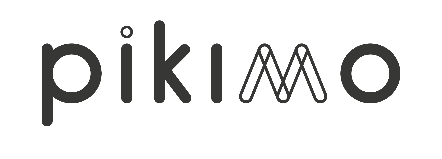 ООО Pikimo, Тинужское шоссе 17, Икшкиле, LV-5052, ЛатвияНДС рег. № LV40203298428info@pikimo.lv, www.pikimo.lv, +371 28605844Форма отказа от права(Заполните и отправьте эту форму только в том случае, если вы хотите отказаться от договора купли-продажи товара, заключенного удаленно)Имя, фамилия потребителя: ...................................................................................................................................................................Подтверждающий покупку документ (номер счета): ....................................................................................................................Адрес потребителя: .........................................................................................................................................................................Название товара:..............................................................................................................................................................................Дата приобретения товара: ...........................................................................................................................................................Дата получения товара: .................................................................................................................................................................Уведомление об отказеЗаявляю, что в соответствии со статьей 10 Закона о защите прав потребителей желаю отказаться от договора, который я заключил(-а) о приобретении вышеуказанного товара.……………............................…...(дата)……………..................................................…...(подпись потребителя)Заполненную и подписанную форму отказа необходимо отправить на адрес э-почты info@pikimo.lv или представить в офис ООО "Pikimo" (Тинужское шоссе 17, Икшкиле, LV-5052, Латвия).Товар(ы), приобретенные в интернет-магазине, необходимо доставить в офис ООО "Pikimo" той же службой доставки, которой товар был доставлен. Дополнительная информация: Возврат товаров.Возврат денег на счет:Причина(ы) отказа:  Неудовлетворительное качествоТовар с дефектомДругая причина (пожалуйста, опишите):__________________________________________________________________________________________________________________________Вы имеете право отказаться от настоящего Дистанционного договора в течение 30 дней без обязательного указания причины.Право отказа истекает через 30 дней со дня получения товара. Если окончание срока приходится на «официально» назначенный выходной в стране, право отказа может быть использовано до рабочего дня, следующего за днем окончания указанного срока (включая его).Для использования 30-дневного права отказа товары могут быть использованы только по их прямому назначению, потребитель несет ответственность за сохранение качества и безопасности товаров в течение периода осуществления права отказа. В случае ненадлежащего использования или порчи товара, небрежного обращения с товаром при использовании или несоблюдения указаний в инструкции, при утере оригинальной упаковки товара, либо при значительном повреждении его упаковки, Интернет-магазин имеет право уменьшить возвращаемую сумму в соответствии с уменьшением стоимости товара.Покупатель обязан безотлагательно, но не позднее, чем в течение 14 дней после отправки формы отказа в интернет-магазин, вернуть Товар Продавцу. После получения возвращенного товара Интернет-магазин незамедлительно, но не позднее, чем в течение 14 дней, возвращает все платежи, полученные от покупателя на основании Дистанционного договора.ООО "Pikimo" имеет право задержать оплату до тех пор, пока Pikimo не получит товар/ы обратно или пока вы не предоставите подтверждение того, что товар отправлен обратно. Если покупатель выбрал способ доставки, отличный от самого дешевого способа доставки, предлагаемого в интернет-магазине, интернет-магазин не обязан возместить превышенные расходы по доставке (подробнее: https://pikimo.lv/ru/vozvrat-tovarov/).